 Задание №2Помоги клоуну разложить слова со звуками [i:] и [е] по коробкам, Верхние коробки уже заполнены.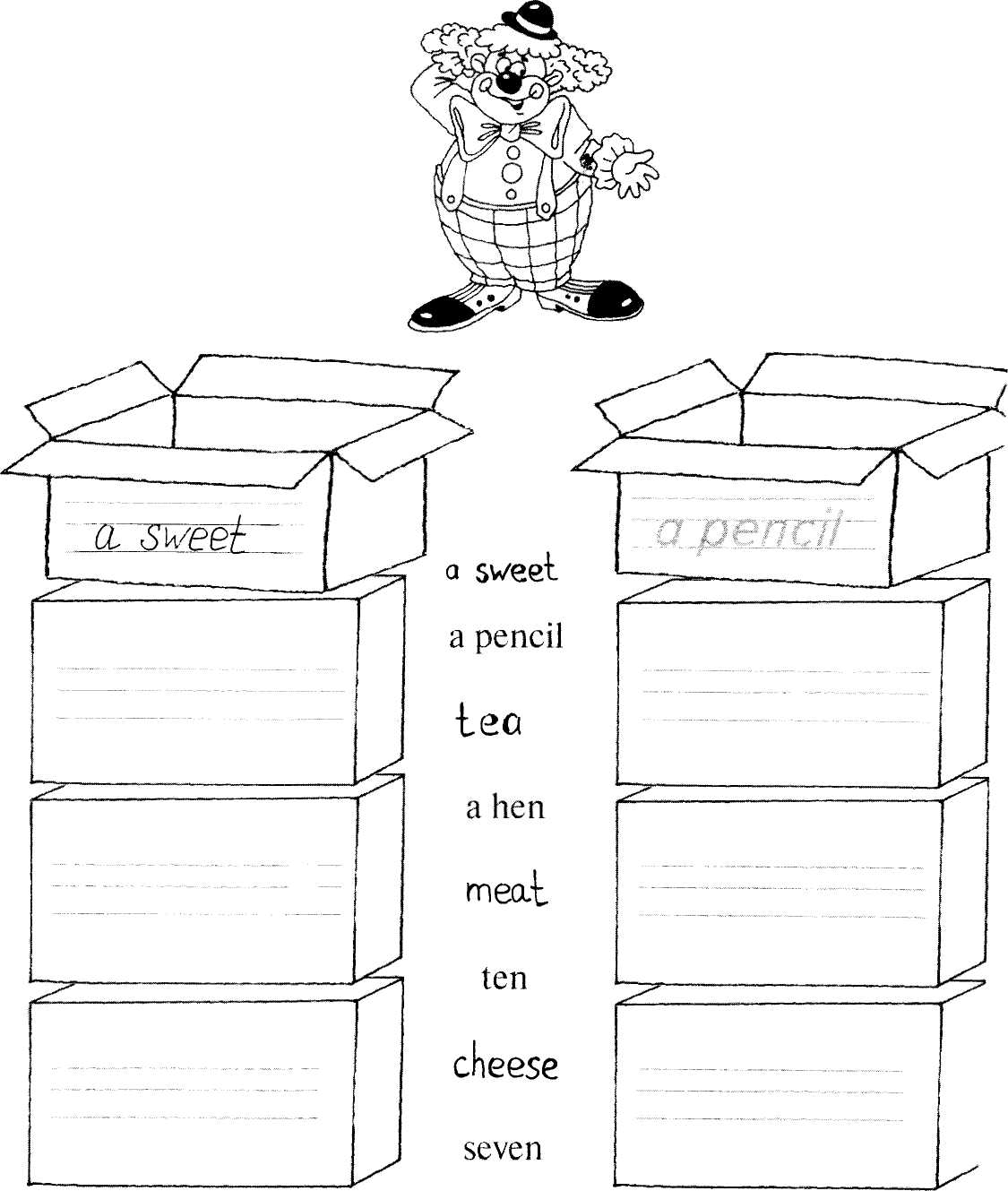 